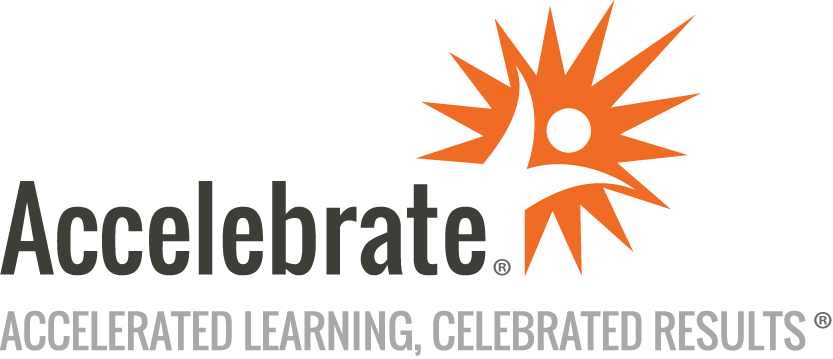 Comprehensive HTML5 DevelopmentCourse Number: HTML-108
Duration: 5 daysOverviewAccelebrate's Comprehensive HTML5 Development Training teaches attendees everything they need to know to build interactive web pages using the latest version of HTML. Students take their skills to the next level with powerful APIs to leverage device orientation, audio and video, drag and drop, speech recognition, geolocation, the onboard battery, vibrations, and much more. This course is current to version 5.2.PrerequisitesNo prior experience is presumed.MaterialsAll students receive comprehensive courseware covering all topics in the course.Software Needed on Each Student PCWeb or text editor of your choiceWeb browsers - a recent version of one or more of the following: Google ChromeMozilla FirefoxMicrosoft EdgeSafariIf space on a web server is available, students may also wish to bring their mobile devices so they can test how pages appear on these devices.ObjectivesLearn how to write well-formed HTML using proper syntaxUnderstand the basic structure of a web pageCreate listsIncorporate imagesUse HTML5 elements and templatesCreate HTML5 FormsIncorporate audio and videoUse the Canvas element and APIObtain the charge status of a device’s batteryGain end users’ attention via their sense of touchSend the end user notifications that appear outside the web browserTap into the device’s physical orientationMake portions of your web page editable by the end userDisplay portions of the web page so that they occupy the users’ entire screenImplement voice recognition and speech synthesisLeverage the new media elements (audio and video)Work with the new <form> elements and attributesWork with the WebStorage APISend and receive messages from web pages, including web pages from a different domainAssociate HTML elements with dataMake any object on the web page draggableUse the new features of XMLHttpRequest (XHR) level 2Open full duplex connections from client to server with the WebSocket specificationCreate single unidirectional channels between the server and the clientCreate a 2D drawing surface with the <canvas> element and "draw” on the canvas with JavaScript.Use geolocation information in your applicationsUse web workers to boost the performance of your web applicationsOutlineIntroduction HTML5 summaryAbbreviated syntax guide to writing HTML5Best practicesSyntax HTML Elements: how to write HTML tagsSyntax rulesPage structureBasic structure of a web pageThe HTML5 syntax summaryStructure Introduction to the structure of HTML documentsThe HTML Content ModelsThe Content ModelsDeprecated elementsElements with new meaningsDeprecated attributesStructural and semantic elementsOverview of listsOverview of linksImagesThe remaining HTML5 elementsUsing HTML5 templatesUsing the HTML5 boilerplate and mobile boilerplateElements What are the new elements?How do I use the new elements?HTML5 new attributesForms Introduction form elements and attributesNew form input typesNew form attributesNew form elementsWhen do I use the new elements?Video and Audio Introduction to HTML5 media elementsAudio and VideoHTML5 Canvas What are the new elementsWhy use the Canvas element and API?BatteryStatus API Why use the BatteryStatus API?How does the BatteryStatus API work?The BatteryStatus API BatteryStatus API methodsBatteryManager propertiesBatteryManager eventsBrowser supportVibration API Why use the Vibration API?How does the Vibration API work?Vibration methodsNotifications API Why use the Notifications API?How does the Notifications API work?Notifications API Notification object attributesNotification eventsNotification API methodsDeviceOrientation Event API Why use the DeviceOrientation API?DeviceOrientation Event API DeviceOrientation eventsHow does the DeviceOrientation Event API work?DeviceOrientationDeviceMotionDeviceOrientation Event APIFullscreen API Why use the Fullscreen API?The Fullscreen API Fullscreen API methodsFullscreen API propertiesFullscreen API eventsNotes on the fullscreen viewSpeech APIs Speech Recognition and Speech SynthesisSpeech Synthesis SpeechUtterance objectSpeechUtterance object propertiesSpeechUtterance object eventsSpeech RecognitionHTML5 Media elements and API Audio and Video The media elementsWhat are the new elements used for?Browser support for the new media elements<audio> element attributes<video> element attributesBrowser support <video>Browser support Ogg/Theora video format*Browser support WebM/VP8 video format*Browser support MPEG-4/H.264video format*Browser support audio codecWhen do I use these new elements?Video and Audio APIs Video/audio methodsVideo/audio object propertiesVideo/audio object eventsForms/Constraint Validation API New form input typesWhat are the new input types? New attributes for input elementsNew form elementsWhen do I use the new elements? The placeholder attributeThe autocomplete attributeThe autofocus attributeThe list attribute and the datalist elementThe spellcheck attributeHTML5 form validation Preventing default validation from occurringConstraint Validation API Form propertiesForm control methodsForm controls validity and validityStateWebStorage API Browser support for WebStorage APIWebStorage API The Storage ObjectWhenCookies vs. session storage vs. local storageWeb Messaging API Web messaging’s postMessage() method Establishing trust between domainsThe originWhat is cross-origin resource sharing? CORS support and the serverPorts and channel messaging MessagePort methodsThe Message event object propertiesDataset API data-* syntax rulesThe dataset APIDrag and Drop API What is drag and drop? What is drag and drop used for?Browser support for drag and dropUnderstanding drag and dropThe draggable attributeDrag and drop with a data “payload”Drag eventsDrop eventsXMLHttpRequest Level 2 API ObjectivesThe XMLHTTPRequest objectXHR API What is XHR used for?Benefits of XHR level 2The XHR object: readyState propertyThe XHR object The XHR object: EventsThe XHR Object: MethodsThe XHR object: PropertiesWeb Sockets API HTTP WebSocket propertiesWebSocket event handlersWebSocket methodsUsing a WebSocket server with the WebSocket APIServer-sent Events API The server messagesCreating an EventSource The EventSource propertiesThe EventSource eventsThe advantages of server-sent eventsThe disadvantages of server-sent eventsServer-sent events summaryCanvas API What are the new elements?Why use the Canvas API?Canvas quick summaryUses for the new Canvas APICanvas DemosGeolocation API What is the Geolocation API used for?Browser support for GeolocationThe Geolocation API Geolocation object methodsPosition object propertiesPosition interface attributesWeb Workers API Features available to Web WorkersWhy use Web Workers?When should Web Workers be used?How do Web Workers work?The Web Worker API The abstractWorkerk interface propertiesThe WorkerGlobalScope objectThe WorkerGlobalScope object propertiesThe WorkerGlobalScope object methodsThe WorkerGlobalScope eventsBrowser support for Web WorkersTypes of Web Workers Dedicated WorkerShared WorkerCreating Shared WorkersConclusion